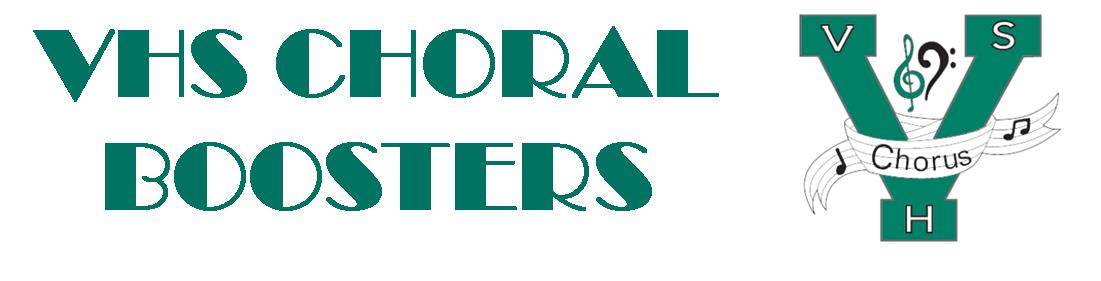 Booster MeetingThursday, Oct 7, 2021AgendaWelcome and Introduction of Board MembersFinancial Report/BudgetBig and Little ProgramRemind for VHS Chorus: @chorusvhsMadrigal Feast - Dress rehearsal: Dec 2, Performances: Dec 3 & 4Committee Volunteer formSign Up Genius link will be sent through Remind and EmailMadrigal subcommitteesCostumes – Angela Larson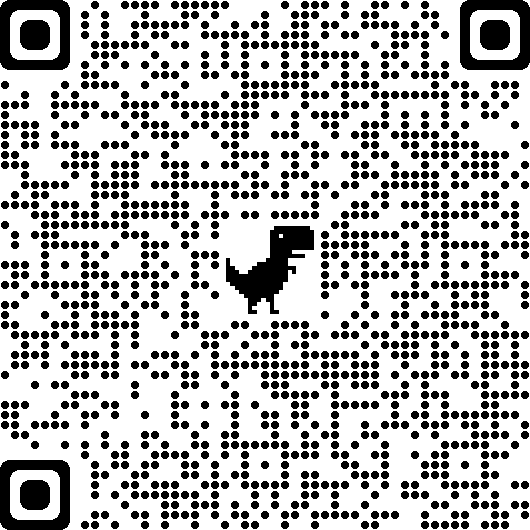 Food – Cheryl RoederTickets and Publicity – Construction/decor – Tables – Crystal ColuzziChaperones – Donna KotkiewiczMadrigal Marketplace – Lisa SingeisenTri-M Madrigal CommitteeDonations for MarketplaceSinger’s Showcase – Date TBACommittees:Business sponsorshipsTickets and publicityDessert auctionMPAs – March 2, 3, 4New York Trip – Cancelled, Disney trip in the works!Secretary needed. If you are interested, please let us know!Future meeting dates:Nov. 4, Feb. 3, April 7 